Every year the University will send some information we hold about you to HESA (“your HESA information”). HESA is the official agency for the collection, analysis and dissemination of quantitative information about higher education (HE) in the UK. Your HESA information is used for a variety of purposes by HESA and by third parties. Information provided to HESA is retained indefinitely for statistical research purposes. You can find out more at https://www.hesa.ac.uk/about/regulation/data-protection/notices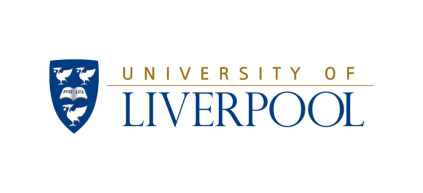 Production Animal CertAVPModule Booking Form2023/24 (January/April)Production Animal CertAVPModule Booking Form2023/24 (January/April)Production Animal CertAVPModule Booking Form2023/24 (January/April)Production Animal CertAVPModule Booking Form2023/24 (January/April)Production Animal CertAVPModule Booking Form2023/24 (January/April)Production Animal CertAVPModule Booking Form2023/24 (January/April)Production Animal CertAVPModule Booking Form2023/24 (January/April)Production Animal CertAVPModule Booking Form2023/24 (January/April)Production Animal CertAVPModule Booking Form2023/24 (January/April)Production Animal CertAVPModule Booking Form2023/24 (January/April)Production Animal CertAVPModule Booking Form2023/24 (January/April)Production Animal CertAVPModule Booking Form2023/24 (January/April)Production Animal CertAVPModule Booking Form2023/24 (January/April)Production Animal CertAVPModule Booking Form2023/24 (January/April)Production Animal CertAVPModule Booking Form2023/24 (January/April)Production Animal CertAVPModule Booking Form2023/24 (January/April)Production Animal CertAVPModule Booking Form2023/24 (January/April)Production Animal CertAVPModule Booking Form2023/24 (January/April)Production Animal CertAVPModule Booking Form2023/24 (January/April)Please indicate which module you wish to commence by ticking the relevant box and inserting your chosen ‘Start Date’.Please indicate which module you wish to commence by ticking the relevant box and inserting your chosen ‘Start Date’.Please indicate which module you wish to commence by ticking the relevant box and inserting your chosen ‘Start Date’.Please indicate which module you wish to commence by ticking the relevant box and inserting your chosen ‘Start Date’.Please indicate which module you wish to commence by ticking the relevant box and inserting your chosen ‘Start Date’.Please indicate which module you wish to commence by ticking the relevant box and inserting your chosen ‘Start Date’.Please indicate which module you wish to commence by ticking the relevant box and inserting your chosen ‘Start Date’.Please indicate which module you wish to commence by ticking the relevant box and inserting your chosen ‘Start Date’.Please indicate which module you wish to commence by ticking the relevant box and inserting your chosen ‘Start Date’.Please indicate which module you wish to commence by ticking the relevant box and inserting your chosen ‘Start Date’.Please indicate which module you wish to commence by ticking the relevant box and inserting your chosen ‘Start Date’.Please indicate which module you wish to commence by ticking the relevant box and inserting your chosen ‘Start Date’.Please indicate which module you wish to commence by ticking the relevant box and inserting your chosen ‘Start Date’.Please indicate which module you wish to commence by ticking the relevant box and inserting your chosen ‘Start Date’.Please indicate which module you wish to commence by ticking the relevant box and inserting your chosen ‘Start Date’.Please indicate which module you wish to commence by ticking the relevant box and inserting your chosen ‘Start Date’.Please indicate which module you wish to commence by ticking the relevant box and inserting your chosen ‘Start Date’.Please indicate which module you wish to commence by ticking the relevant box and inserting your chosen ‘Start Date’.Please indicate which module you wish to commence by ticking the relevant box and inserting your chosen ‘Start Date’.Please indicate which module you wish to commence by ticking the relevant box and inserting your chosen ‘Start Date’.Please indicate which module you wish to commence by ticking the relevant box and inserting your chosen ‘Start Date’.Please indicate which module you wish to commence by ticking the relevant box and inserting your chosen ‘Start Date’.Please indicate which module you wish to commence by ticking the relevant box and inserting your chosen ‘Start Date’.Please indicate which module you wish to commence by ticking the relevant box and inserting your chosen ‘Start Date’.Please indicate which module you wish to commence by ticking the relevant box and inserting your chosen ‘Start Date’.Please indicate which module you wish to commence by ticking the relevant box and inserting your chosen ‘Start Date’.Please indicate which module you wish to commence by ticking the relevant box and inserting your chosen ‘Start Date’.Please indicate which module you wish to commence by ticking the relevant box and inserting your chosen ‘Start Date’.Please see the current timetable for a list of modules beginning each semester.Please see the current timetable for a list of modules beginning each semester.Please see the current timetable for a list of modules beginning each semester.Please see the current timetable for a list of modules beginning each semester.Please see the current timetable for a list of modules beginning each semester.Please see the current timetable for a list of modules beginning each semester.Please see the current timetable for a list of modules beginning each semester.Please see the current timetable for a list of modules beginning each semester.Please see the current timetable for a list of modules beginning each semester.Please see the current timetable for a list of modules beginning each semester.Please see the current timetable for a list of modules beginning each semester.Please see the current timetable for a list of modules beginning each semester.Please see the current timetable for a list of modules beginning each semester.Please see the current timetable for a list of modules beginning each semester.Please see the current timetable for a list of modules beginning each semester.Please see the current timetable for a list of modules beginning each semester.Please see the current timetable for a list of modules beginning each semester.Please see the current timetable for a list of modules beginning each semester.Please see the current timetable for a list of modules beginning each semester.Please see the current timetable for a list of modules beginning each semester.Please see the current timetable for a list of modules beginning each semester.Please see the current timetable for a list of modules beginning each semester.Please see the current timetable for a list of modules beginning each semester.Please see the current timetable for a list of modules beginning each semester.Please see the current timetable for a list of modules beginning each semester.Please see the current timetable for a list of modules beginning each semester.Please see the current timetable for a list of modules beginning each semester.Please see the current timetable for a list of modules beginning each semester.CodeModule TitleModule TitleModule TitleModule TitleModule TitleModule TitleModule TitleModule TitleModule TitleStart Date (Mth/Year)Start Date (Mth/Year)Start Date (Mth/Year)Start Date (Mth/Year)FCP*FCP*FCP*FCP*ELP*ELP*ELP*ELP*ELP*AO*AO*AO*TotalTotalA-FAVP.1Foundations in Advanced Veterinary PracticeFoundations in Advanced Veterinary PracticeFoundations in Advanced Veterinary PracticeFoundations in Advanced Veterinary PracticeFoundations in Advanced Veterinary PracticeFoundations in Advanced Veterinary PracticeFoundations in Advanced Veterinary PracticeFoundations in Advanced Veterinary PracticeFoundations in Advanced Veterinary Practice£1280£1280£840£840£660£660B-PAP.2Production Animal PracticeProduction Animal PracticeProduction Animal PracticeProduction Animal PracticeProduction Animal PracticeProduction Animal PracticeProduction Animal PracticeProduction Animal PracticeProduction Animal Practice--£840£840£660£660C-C.4Bovine Nutrition, Husbandry & LactogenesisBovine Nutrition, Husbandry & LactogenesisBovine Nutrition, Husbandry & LactogenesisBovine Nutrition, Husbandry & LactogenesisBovine Nutrition, Husbandry & LactogenesisBovine Nutrition, Husbandry & LactogenesisBovine Nutrition, Husbandry & LactogenesisBovine Nutrition, Husbandry & LactogenesisBovine Nutrition, Husbandry & Lactogenesis--£840£840£660£660C-C.5Bovine ReproductionBovine ReproductionBovine ReproductionBovine ReproductionBovine ReproductionBovine ReproductionBovine ReproductionBovine ReproductionBovine Reproduction--£840£840£660£660C-C.6Bovine Mastitis & LamenessBovine Mastitis & LamenessBovine Mastitis & LamenessBovine Mastitis & LamenessBovine Mastitis & LamenessBovine Mastitis & LamenessBovine Mastitis & LamenessBovine Mastitis & LamenessBovine Mastitis & Lameness--£840£840£660£660C-C.7Youngstock Rearing & Infectious DiseasesYoungstock Rearing & Infectious DiseasesYoungstock Rearing & Infectious DiseasesYoungstock Rearing & Infectious DiseasesYoungstock Rearing & Infectious DiseasesYoungstock Rearing & Infectious DiseasesYoungstock Rearing & Infectious DiseasesYoungstock Rearing & Infectious DiseasesYoungstock Rearing & Infectious Diseases--£840£840£660£660C-CAM.1Advanced General Camelid PracticeAdvanced General Camelid PracticeAdvanced General Camelid PracticeAdvanced General Camelid PracticeAdvanced General Camelid PracticeAdvanced General Camelid PracticeAdvanced General Camelid PracticeAdvanced General Camelid PracticeAdvanced General Camelid Practice--£840£840£660£660C-CAM.2Advanced Clinical Camelid Practice AAdvanced Clinical Camelid Practice AAdvanced Clinical Camelid Practice AAdvanced Clinical Camelid Practice AAdvanced Clinical Camelid Practice AAdvanced Clinical Camelid Practice AAdvanced Clinical Camelid Practice AAdvanced Clinical Camelid Practice AAdvanced Clinical Camelid Practice A--£840£840£660£660C-CAM.3Advanced Clinical Camelid Practice BAdvanced Clinical Camelid Practice BAdvanced Clinical Camelid Practice BAdvanced Clinical Camelid Practice BAdvanced Clinical Camelid Practice BAdvanced Clinical Camelid Practice BAdvanced Clinical Camelid Practice BAdvanced Clinical Camelid Practice BAdvanced Clinical Camelid Practice B--£840£840£660£660C-S.1Diseases of Adult SheepDiseases of Adult SheepDiseases of Adult SheepDiseases of Adult SheepDiseases of Adult SheepDiseases of Adult SheepDiseases of Adult SheepDiseases of Adult SheepDiseases of Adult Sheep--£840£840£660£660C-S.2Reproduction, Pregnancy & ParturitionReproduction, Pregnancy & ParturitionReproduction, Pregnancy & ParturitionReproduction, Pregnancy & ParturitionReproduction, Pregnancy & ParturitionReproduction, Pregnancy & ParturitionReproduction, Pregnancy & ParturitionReproduction, Pregnancy & ParturitionReproduction, Pregnancy & Parturition--£840£840£660£660C-S.3Diseases of Lambs & Parasitic DiseasesDiseases of Lambs & Parasitic DiseasesDiseases of Lambs & Parasitic DiseasesDiseases of Lambs & Parasitic DiseasesDiseases of Lambs & Parasitic DiseasesDiseases of Lambs & Parasitic DiseasesDiseases of Lambs & Parasitic DiseasesDiseases of Lambs & Parasitic DiseasesDiseases of Lambs & Parasitic Diseases--£840£840£660£660C-VCG.1Clinical Governance in Veterinary PracticeClinical Governance in Veterinary PracticeClinical Governance in Veterinary PracticeClinical Governance in Veterinary PracticeClinical Governance in Veterinary PracticeClinical Governance in Veterinary PracticeClinical Governance in Veterinary PracticeClinical Governance in Veterinary PracticeClinical Governance in Veterinary Practice--£720£720£660£660C-VGP.1Clinical AuditClinical AuditClinical AuditClinical AuditClinical AuditClinical AuditClinical AuditClinical AuditClinical Audit--£720£720£660£660C-VML.1Veterinary Management and LeadershipVeterinary Management and LeadershipVeterinary Management and LeadershipVeterinary Management and LeadershipVeterinary Management and LeadershipVeterinary Management and LeadershipVeterinary Management and LeadershipVeterinary Management and LeadershipVeterinary Management and Leadership--£720£720£660£660*FCP = Full Course Participant (includes a workshop) Visit the link for workshop description but please book via this form for your FCP discount. Do not pay full price through online store.ELP = eLearning Participant / AO = Assessment Only*FCP = Full Course Participant (includes a workshop) Visit the link for workshop description but please book via this form for your FCP discount. Do not pay full price through online store.ELP = eLearning Participant / AO = Assessment Only*FCP = Full Course Participant (includes a workshop) Visit the link for workshop description but please book via this form for your FCP discount. Do not pay full price through online store.ELP = eLearning Participant / AO = Assessment Only*FCP = Full Course Participant (includes a workshop) Visit the link for workshop description but please book via this form for your FCP discount. Do not pay full price through online store.ELP = eLearning Participant / AO = Assessment Only*FCP = Full Course Participant (includes a workshop) Visit the link for workshop description but please book via this form for your FCP discount. Do not pay full price through online store.ELP = eLearning Participant / AO = Assessment Only*FCP = Full Course Participant (includes a workshop) Visit the link for workshop description but please book via this form for your FCP discount. Do not pay full price through online store.ELP = eLearning Participant / AO = Assessment Only*FCP = Full Course Participant (includes a workshop) Visit the link for workshop description but please book via this form for your FCP discount. Do not pay full price through online store.ELP = eLearning Participant / AO = Assessment Only*FCP = Full Course Participant (includes a workshop) Visit the link for workshop description but please book via this form for your FCP discount. Do not pay full price through online store.ELP = eLearning Participant / AO = Assessment Only*FCP = Full Course Participant (includes a workshop) Visit the link for workshop description but please book via this form for your FCP discount. Do not pay full price through online store.ELP = eLearning Participant / AO = Assessment Only*FCP = Full Course Participant (includes a workshop) Visit the link for workshop description but please book via this form for your FCP discount. Do not pay full price through online store.ELP = eLearning Participant / AO = Assessment Only*FCP = Full Course Participant (includes a workshop) Visit the link for workshop description but please book via this form for your FCP discount. Do not pay full price through online store.ELP = eLearning Participant / AO = Assessment Only*FCP = Full Course Participant (includes a workshop) Visit the link for workshop description but please book via this form for your FCP discount. Do not pay full price through online store.ELP = eLearning Participant / AO = Assessment Only*FCP = Full Course Participant (includes a workshop) Visit the link for workshop description but please book via this form for your FCP discount. Do not pay full price through online store.ELP = eLearning Participant / AO = Assessment Only*FCP = Full Course Participant (includes a workshop) Visit the link for workshop description but please book via this form for your FCP discount. Do not pay full price through online store.ELP = eLearning Participant / AO = Assessment Only*FCP = Full Course Participant (includes a workshop) Visit the link for workshop description but please book via this form for your FCP discount. Do not pay full price through online store.ELP = eLearning Participant / AO = Assessment Only*FCP = Full Course Participant (includes a workshop) Visit the link for workshop description but please book via this form for your FCP discount. Do not pay full price through online store.ELP = eLearning Participant / AO = Assessment Only*FCP = Full Course Participant (includes a workshop) Visit the link for workshop description but please book via this form for your FCP discount. Do not pay full price through online store.ELP = eLearning Participant / AO = Assessment Only*FCP = Full Course Participant (includes a workshop) Visit the link for workshop description but please book via this form for your FCP discount. Do not pay full price through online store.ELP = eLearning Participant / AO = Assessment Only*FCP = Full Course Participant (includes a workshop) Visit the link for workshop description but please book via this form for your FCP discount. Do not pay full price through online store.ELP = eLearning Participant / AO = Assessment Only*FCP = Full Course Participant (includes a workshop) Visit the link for workshop description but please book via this form for your FCP discount. Do not pay full price through online store.ELP = eLearning Participant / AO = Assessment OnlyTotal DueTotal DueTotal DueTotal DueTotal Due£££Forename(s):Forename(s):Forename(s):Forename(s):Forename(s):Forename(s):Forename(s):Forename(s):Forename(s):Surname:Surname:Surname:Surname:Surname:Surname:Surname:Surname:Surname:Surname:Surname:Surname:Surname:Surname:Surname:Surname:Surname:Surname:Surname:Address:Address:Address:Address:Address:Address:Address:Address:Address:Address:Address:Address:Address:Address:Address:Address:Address:Address:Address:Address:Address:Address:Address:Address:Address:Address:Address:Address:Post Code:Post Code:Post Code:Post Code:Post Code:Post Code:Post Code:Post Code:Post Code:Post Code:Post Code:Post Code:Post Code:Post Code:Post Code:Telephone:Telephone:Telephone:Telephone:Telephone:Telephone:Telephone:Telephone:Telephone:Telephone:Telephone:Telephone:Telephone:Mobile Tel:Mobile Tel:Mobile Tel:Mobile Tel:Mobile Tel:Mobile Tel:Mobile Tel:Mobile Tel:Mobile Tel:Mobile Tel:Mobile Tel:Mobile Tel:Mobile Tel:Mobile Tel:Mobile Tel:Email (PRINT):Email (PRINT):Email (PRINT):Email (PRINT):Email (PRINT):Email (PRINT):Email (PRINT):Email (PRINT):Email (PRINT):Email (PRINT):Email (PRINT):Email (PRINT):Email (PRINT):Email (PRINT):Email (PRINT):Email (PRINT):Email (PRINT):Email (PRINT):Email (PRINT):Email (PRINT):Email (PRINT):Email (PRINT):Email (PRINT):Email (PRINT):Email (PRINT):Email (PRINT):Email (PRINT):Email (PRINT):If any of the details in this section are different to those you originally registered with, please tick this box     If any of the details in this section are different to those you originally registered with, please tick this box     If any of the details in this section are different to those you originally registered with, please tick this box     If any of the details in this section are different to those you originally registered with, please tick this box     If any of the details in this section are different to those you originally registered with, please tick this box     If any of the details in this section are different to those you originally registered with, please tick this box     If any of the details in this section are different to those you originally registered with, please tick this box     If any of the details in this section are different to those you originally registered with, please tick this box     If any of the details in this section are different to those you originally registered with, please tick this box     If any of the details in this section are different to those you originally registered with, please tick this box     If any of the details in this section are different to those you originally registered with, please tick this box     If any of the details in this section are different to those you originally registered with, please tick this box     If any of the details in this section are different to those you originally registered with, please tick this box     If any of the details in this section are different to those you originally registered with, please tick this box     If any of the details in this section are different to those you originally registered with, please tick this box     If any of the details in this section are different to those you originally registered with, please tick this box     If any of the details in this section are different to those you originally registered with, please tick this box     If any of the details in this section are different to those you originally registered with, please tick this box     If any of the details in this section are different to those you originally registered with, please tick this box     If any of the details in this section are different to those you originally registered with, please tick this box     If any of the details in this section are different to those you originally registered with, please tick this box     If any of the details in this section are different to those you originally registered with, please tick this box     If any of the details in this section are different to those you originally registered with, please tick this box     If any of the details in this section are different to those you originally registered with, please tick this box     If any of the details in this section are different to those you originally registered with, please tick this box     If any of the details in this section are different to those you originally registered with, please tick this box     If any of the details in this section are different to those you originally registered with, please tick this box     If any of the details in this section are different to those you originally registered with, please tick this box     Have you already completed a module with the University of Liverpool?Have you already completed a module with the University of Liverpool?Have you already completed a module with the University of Liverpool?Have you already completed a module with the University of Liverpool?Have you already completed a module with the University of Liverpool?Have you already completed a module with the University of Liverpool?Have you already completed a module with the University of Liverpool?Have you already completed a module with the University of Liverpool?Have you already completed a module with the University of Liverpool?Have you already completed a module with the University of Liverpool?Have you already completed a module with the University of Liverpool?Have you already completed a module with the University of Liverpool?Have you already completed a module with the University of Liverpool?Have you already completed a module with the University of Liverpool?   Mini-module(s)   Mini-module(s)   Mini-module(s)   Mini-module(s)   Mini-module(s)   Mini-module(s)   Mini-module(s)  CertAVP/VBM  CertAVP/VBM  CertAVP/VBM  CertAVP/VBM  CertAVP/VBM  CertAVP/VBM  CertAVP/VBMIf yes, please include your student ID number:If yes, please include your student ID number:If yes, please include your student ID number:If yes, please include your student ID number:If yes, please include your student ID number:If yes, please include your student ID number:If yes, please include your student ID number:If yes, please include your student ID number:If yes, please include your student ID number:If yes, please include your student ID number:If yes, please include your student ID number:If yes, please include your student ID number:If yes, please include your student ID number:If yes, please include your student ID number:If yes, please include your date of birth:If yes, please include your date of birth:If yes, please include your date of birth:If yes, please include your date of birth:If yes, please include your date of birth:If yes, please include your date of birth:If yes, please include your date of birth:If yes, please include your date of birth:If yes, please include your date of birth:If yes, please include your date of birth:If yes, please include your date of birth:If yes, please include your date of birth:If yes, please include your date of birth:If yes, please include your date of birth:DISABILITY SUPPORTDISABILITY SUPPORTDISABILITY SUPPORTDISABILITY SUPPORTDISABILITY SUPPORTDISABILITY SUPPORTDISABILITY SUPPORTDISABILITY SUPPORTDISABILITY SUPPORTDISABILITY SUPPORTDISABILITY SUPPORTDISABILITY SUPPORTDISABILITY SUPPORTDISABILITY SUPPORTDISABILITY SUPPORTDISABILITY SUPPORTDISABILITY SUPPORTDISABILITY SUPPORTDISABILITY SUPPORTDISABILITY SUPPORTDISABILITY SUPPORTDISABILITY SUPPORTDISABILITY SUPPORTDISABILITY SUPPORTDISABILITY SUPPORTDISABILITY SUPPORTDISABILITY SUPPORTDISABILITY SUPPORTDISABILITY SUPPORTDo you have a disability? Do you have a disability? Do you have a disability? Do you have a disability? Do you have a disability? Do you have a disability? Yes    No Yes    No Yes    No Yes    No Yes    No Yes    No Yes    No Yes    No Yes    No Yes    No Yes    No Yes    No Yes    No Yes    No Yes    No Yes    No Yes    No Yes    No Yes    No Yes    No Yes    No Yes    No Yes    No If yes, have you declared your disability to the Disability Support Team?If yes, have you declared your disability to the Disability Support Team?If yes, have you declared your disability to the Disability Support Team?If yes, have you declared your disability to the Disability Support Team?If yes, have you declared your disability to the Disability Support Team?If yes, have you declared your disability to the Disability Support Team?If yes, have you declared your disability to the Disability Support Team?If yes, have you declared your disability to the Disability Support Team?If yes, have you declared your disability to the Disability Support Team?If yes, have you declared your disability to the Disability Support Team?If yes, have you declared your disability to the Disability Support Team?If yes, have you declared your disability to the Disability Support Team?If yes, have you declared your disability to the Disability Support Team?If yes, have you declared your disability to the Disability Support Team?Yes  Date declared ____________________Yes  Date declared ____________________Yes  Date declared ____________________Yes  Date declared ____________________Yes  Date declared ____________________Yes  Date declared ____________________Yes  Date declared ____________________Yes  Date declared ____________________No No No No No No No If you have a disability, including a specific learning disability (e.g. dyslexia), any disclosure must be made to the Disability Support Team (http://www.liverpool.ac.uk/studentsupport/disability/) at the time of your booking. Please be aware that it is your responsibility to ensure that you have a support plan in place as soon as possible. Support plans can take a number of weeks to be put into place and we cannot apply any grading recommendations retrospectively.If you have a disability, including a specific learning disability (e.g. dyslexia), any disclosure must be made to the Disability Support Team (http://www.liverpool.ac.uk/studentsupport/disability/) at the time of your booking. Please be aware that it is your responsibility to ensure that you have a support plan in place as soon as possible. Support plans can take a number of weeks to be put into place and we cannot apply any grading recommendations retrospectively.If you have a disability, including a specific learning disability (e.g. dyslexia), any disclosure must be made to the Disability Support Team (http://www.liverpool.ac.uk/studentsupport/disability/) at the time of your booking. Please be aware that it is your responsibility to ensure that you have a support plan in place as soon as possible. Support plans can take a number of weeks to be put into place and we cannot apply any grading recommendations retrospectively.If you have a disability, including a specific learning disability (e.g. dyslexia), any disclosure must be made to the Disability Support Team (http://www.liverpool.ac.uk/studentsupport/disability/) at the time of your booking. Please be aware that it is your responsibility to ensure that you have a support plan in place as soon as possible. Support plans can take a number of weeks to be put into place and we cannot apply any grading recommendations retrospectively.If you have a disability, including a specific learning disability (e.g. dyslexia), any disclosure must be made to the Disability Support Team (http://www.liverpool.ac.uk/studentsupport/disability/) at the time of your booking. Please be aware that it is your responsibility to ensure that you have a support plan in place as soon as possible. Support plans can take a number of weeks to be put into place and we cannot apply any grading recommendations retrospectively.If you have a disability, including a specific learning disability (e.g. dyslexia), any disclosure must be made to the Disability Support Team (http://www.liverpool.ac.uk/studentsupport/disability/) at the time of your booking. Please be aware that it is your responsibility to ensure that you have a support plan in place as soon as possible. Support plans can take a number of weeks to be put into place and we cannot apply any grading recommendations retrospectively.If you have a disability, including a specific learning disability (e.g. dyslexia), any disclosure must be made to the Disability Support Team (http://www.liverpool.ac.uk/studentsupport/disability/) at the time of your booking. Please be aware that it is your responsibility to ensure that you have a support plan in place as soon as possible. Support plans can take a number of weeks to be put into place and we cannot apply any grading recommendations retrospectively.If you have a disability, including a specific learning disability (e.g. dyslexia), any disclosure must be made to the Disability Support Team (http://www.liverpool.ac.uk/studentsupport/disability/) at the time of your booking. Please be aware that it is your responsibility to ensure that you have a support plan in place as soon as possible. Support plans can take a number of weeks to be put into place and we cannot apply any grading recommendations retrospectively.If you have a disability, including a specific learning disability (e.g. dyslexia), any disclosure must be made to the Disability Support Team (http://www.liverpool.ac.uk/studentsupport/disability/) at the time of your booking. Please be aware that it is your responsibility to ensure that you have a support plan in place as soon as possible. Support plans can take a number of weeks to be put into place and we cannot apply any grading recommendations retrospectively.If you have a disability, including a specific learning disability (e.g. dyslexia), any disclosure must be made to the Disability Support Team (http://www.liverpool.ac.uk/studentsupport/disability/) at the time of your booking. Please be aware that it is your responsibility to ensure that you have a support plan in place as soon as possible. Support plans can take a number of weeks to be put into place and we cannot apply any grading recommendations retrospectively.If you have a disability, including a specific learning disability (e.g. dyslexia), any disclosure must be made to the Disability Support Team (http://www.liverpool.ac.uk/studentsupport/disability/) at the time of your booking. Please be aware that it is your responsibility to ensure that you have a support plan in place as soon as possible. Support plans can take a number of weeks to be put into place and we cannot apply any grading recommendations retrospectively.If you have a disability, including a specific learning disability (e.g. dyslexia), any disclosure must be made to the Disability Support Team (http://www.liverpool.ac.uk/studentsupport/disability/) at the time of your booking. Please be aware that it is your responsibility to ensure that you have a support plan in place as soon as possible. Support plans can take a number of weeks to be put into place and we cannot apply any grading recommendations retrospectively.If you have a disability, including a specific learning disability (e.g. dyslexia), any disclosure must be made to the Disability Support Team (http://www.liverpool.ac.uk/studentsupport/disability/) at the time of your booking. Please be aware that it is your responsibility to ensure that you have a support plan in place as soon as possible. Support plans can take a number of weeks to be put into place and we cannot apply any grading recommendations retrospectively.If you have a disability, including a specific learning disability (e.g. dyslexia), any disclosure must be made to the Disability Support Team (http://www.liverpool.ac.uk/studentsupport/disability/) at the time of your booking. Please be aware that it is your responsibility to ensure that you have a support plan in place as soon as possible. Support plans can take a number of weeks to be put into place and we cannot apply any grading recommendations retrospectively.If you have a disability, including a specific learning disability (e.g. dyslexia), any disclosure must be made to the Disability Support Team (http://www.liverpool.ac.uk/studentsupport/disability/) at the time of your booking. Please be aware that it is your responsibility to ensure that you have a support plan in place as soon as possible. Support plans can take a number of weeks to be put into place and we cannot apply any grading recommendations retrospectively.If you have a disability, including a specific learning disability (e.g. dyslexia), any disclosure must be made to the Disability Support Team (http://www.liverpool.ac.uk/studentsupport/disability/) at the time of your booking. Please be aware that it is your responsibility to ensure that you have a support plan in place as soon as possible. Support plans can take a number of weeks to be put into place and we cannot apply any grading recommendations retrospectively.If you have a disability, including a specific learning disability (e.g. dyslexia), any disclosure must be made to the Disability Support Team (http://www.liverpool.ac.uk/studentsupport/disability/) at the time of your booking. Please be aware that it is your responsibility to ensure that you have a support plan in place as soon as possible. Support plans can take a number of weeks to be put into place and we cannot apply any grading recommendations retrospectively.If you have a disability, including a specific learning disability (e.g. dyslexia), any disclosure must be made to the Disability Support Team (http://www.liverpool.ac.uk/studentsupport/disability/) at the time of your booking. Please be aware that it is your responsibility to ensure that you have a support plan in place as soon as possible. Support plans can take a number of weeks to be put into place and we cannot apply any grading recommendations retrospectively.If you have a disability, including a specific learning disability (e.g. dyslexia), any disclosure must be made to the Disability Support Team (http://www.liverpool.ac.uk/studentsupport/disability/) at the time of your booking. Please be aware that it is your responsibility to ensure that you have a support plan in place as soon as possible. Support plans can take a number of weeks to be put into place and we cannot apply any grading recommendations retrospectively.If you have a disability, including a specific learning disability (e.g. dyslexia), any disclosure must be made to the Disability Support Team (http://www.liverpool.ac.uk/studentsupport/disability/) at the time of your booking. Please be aware that it is your responsibility to ensure that you have a support plan in place as soon as possible. Support plans can take a number of weeks to be put into place and we cannot apply any grading recommendations retrospectively.If you have a disability, including a specific learning disability (e.g. dyslexia), any disclosure must be made to the Disability Support Team (http://www.liverpool.ac.uk/studentsupport/disability/) at the time of your booking. Please be aware that it is your responsibility to ensure that you have a support plan in place as soon as possible. Support plans can take a number of weeks to be put into place and we cannot apply any grading recommendations retrospectively.If you have a disability, including a specific learning disability (e.g. dyslexia), any disclosure must be made to the Disability Support Team (http://www.liverpool.ac.uk/studentsupport/disability/) at the time of your booking. Please be aware that it is your responsibility to ensure that you have a support plan in place as soon as possible. Support plans can take a number of weeks to be put into place and we cannot apply any grading recommendations retrospectively.If you have a disability, including a specific learning disability (e.g. dyslexia), any disclosure must be made to the Disability Support Team (http://www.liverpool.ac.uk/studentsupport/disability/) at the time of your booking. Please be aware that it is your responsibility to ensure that you have a support plan in place as soon as possible. Support plans can take a number of weeks to be put into place and we cannot apply any grading recommendations retrospectively.If you have a disability, including a specific learning disability (e.g. dyslexia), any disclosure must be made to the Disability Support Team (http://www.liverpool.ac.uk/studentsupport/disability/) at the time of your booking. Please be aware that it is your responsibility to ensure that you have a support plan in place as soon as possible. Support plans can take a number of weeks to be put into place and we cannot apply any grading recommendations retrospectively.If you have a disability, including a specific learning disability (e.g. dyslexia), any disclosure must be made to the Disability Support Team (http://www.liverpool.ac.uk/studentsupport/disability/) at the time of your booking. Please be aware that it is your responsibility to ensure that you have a support plan in place as soon as possible. Support plans can take a number of weeks to be put into place and we cannot apply any grading recommendations retrospectively.If you have a disability, including a specific learning disability (e.g. dyslexia), any disclosure must be made to the Disability Support Team (http://www.liverpool.ac.uk/studentsupport/disability/) at the time of your booking. Please be aware that it is your responsibility to ensure that you have a support plan in place as soon as possible. Support plans can take a number of weeks to be put into place and we cannot apply any grading recommendations retrospectively.If you have a disability, including a specific learning disability (e.g. dyslexia), any disclosure must be made to the Disability Support Team (http://www.liverpool.ac.uk/studentsupport/disability/) at the time of your booking. Please be aware that it is your responsibility to ensure that you have a support plan in place as soon as possible. Support plans can take a number of weeks to be put into place and we cannot apply any grading recommendations retrospectively.If you have a disability, including a specific learning disability (e.g. dyslexia), any disclosure must be made to the Disability Support Team (http://www.liverpool.ac.uk/studentsupport/disability/) at the time of your booking. Please be aware that it is your responsibility to ensure that you have a support plan in place as soon as possible. Support plans can take a number of weeks to be put into place and we cannot apply any grading recommendations retrospectively.If you have a disability, including a specific learning disability (e.g. dyslexia), any disclosure must be made to the Disability Support Team (http://www.liverpool.ac.uk/studentsupport/disability/) at the time of your booking. Please be aware that it is your responsibility to ensure that you have a support plan in place as soon as possible. Support plans can take a number of weeks to be put into place and we cannot apply any grading recommendations retrospectively.Payment information and enrolment closing dates are listed on the next pagePayment information and enrolment closing dates are listed on the next pagePayment information and enrolment closing dates are listed on the next pagePayment information and enrolment closing dates are listed on the next pagePayment information and enrolment closing dates are listed on the next pagePayment information and enrolment closing dates are listed on the next pagePayment information and enrolment closing dates are listed on the next pagePayment information and enrolment closing dates are listed on the next pagePayment information and enrolment closing dates are listed on the next pagePayment information and enrolment closing dates are listed on the next pagePayment information and enrolment closing dates are listed on the next pagePayment information and enrolment closing dates are listed on the next pagePayment information and enrolment closing dates are listed on the next pagePayment information and enrolment closing dates are listed on the next pagePayment information and enrolment closing dates are listed on the next pagePayment information and enrolment closing dates are listed on the next pagePayment information and enrolment closing dates are listed on the next pagePayment information and enrolment closing dates are listed on the next pagePayment information and enrolment closing dates are listed on the next pagePayment information and enrolment closing dates are listed on the next pagePayment information and enrolment closing dates are listed on the next pagePayment information and enrolment closing dates are listed on the next pagePayment information and enrolment closing dates are listed on the next pagePayment information and enrolment closing dates are listed on the next pagePayment information and enrolment closing dates are listed on the next pagePayment information and enrolment closing dates are listed on the next pagePayment information and enrolment closing dates are listed on the next pagePayment information and enrolment closing dates are listed on the next pageFURTHER INFORMATION (Please tick all that apply):FURTHER INFORMATION (Please tick all that apply):FURTHER INFORMATION (Please tick all that apply):FURTHER INFORMATION (Please tick all that apply):FURTHER INFORMATION (Please tick all that apply):FURTHER INFORMATION (Please tick all that apply):FURTHER INFORMATION (Please tick all that apply):FURTHER INFORMATION (Please tick all that apply):FURTHER INFORMATION (Please tick all that apply):FURTHER INFORMATION (Please tick all that apply):FURTHER INFORMATION (Please tick all that apply):FURTHER INFORMATION (Please tick all that apply):FURTHER INFORMATION (Please tick all that apply):FURTHER INFORMATION (Please tick all that apply):FURTHER INFORMATION (Please tick all that apply):FURTHER INFORMATION (Please tick all that apply):FURTHER INFORMATION (Please tick all that apply):FURTHER INFORMATION (Please tick all that apply):FURTHER INFORMATION (Please tick all that apply):FURTHER INFORMATION (Please tick all that apply):FURTHER INFORMATION (Please tick all that apply):FURTHER INFORMATION (Please tick all that apply):FURTHER INFORMATION (Please tick all that apply):FURTHER INFORMATION (Please tick all that apply):FURTHER INFORMATION (Please tick all that apply):FURTHER INFORMATION (Please tick all that apply):FURTHER INFORMATION (Please tick all that apply):FURTHER INFORMATION (Please tick all that apply):I have enrolled for the CertAVP with the RCVSI have enrolled for the CertAVP with the RCVSI have enrolled for the CertAVP with the RCVSI have enrolled for the CertAVP with the RCVSI have enrolled for the CertAVP with the RCVSI have enrolled for the CertAVP with the RCVSI have enrolled for the CertAVP with the RCVSI have enrolled for the CertAVP with the RCVSI am a member of the RCVSI am a member of the RCVSI am a member of the RCVSI am a member of the RCVSI am a member of the RCVSI am a member of the RCVSI am a member of the RCVSI am a member of the RCVSI am a member of the RCVSI am a member of the RCVSI am a member of the RCVSI am a member of the RCVSI am a member of the RCVSI am a member of the RCVSI am a member of the RCVSI have already completed the A-FAVP.1 moduleI have already completed the A-FAVP.1 moduleI have already completed the A-FAVP.1 moduleI have already completed the A-FAVP.1 moduleI have already completed the A-FAVP.1 moduleI have already completed the A-FAVP.1 moduleI have already completed the A-FAVP.1 moduleI have already completed the A-FAVP.1 moduleWould you like to join our mailing list?Would you like to join our mailing list?Would you like to join our mailing list?Would you like to join our mailing list?Would you like to join our mailing list?Would you like to join our mailing list?Would you like to join our mailing list?Would you like to join our mailing list?Would you like to join our mailing list?Would you like to join our mailing list?Would you like to join our mailing list?Would you like to join our mailing list?Would you like to join our mailing list?Would you like to join our mailing list?Would you like to join our mailing list?I have already completed the B-PAP.2 moduleI have already completed the B-PAP.2 moduleI have already completed the B-PAP.2 moduleI have already completed the B-PAP.2 moduleI have already completed the B-PAP.2 moduleI have already completed the B-PAP.2 moduleI have already completed the B-PAP.2 moduleI have already completed the B-PAP.2 moduleNEW STUDENTS ONLYI have enclosed a completed Student Registration FormNEW STUDENTS ONLYI have enclosed a completed Student Registration FormNEW STUDENTS ONLYI have enclosed a completed Student Registration FormNEW STUDENTS ONLYI have enclosed a completed Student Registration FormNEW STUDENTS ONLYI have enclosed a completed Student Registration FormNEW STUDENTS ONLYI have enclosed a completed Student Registration FormNEW STUDENTS ONLYI have enclosed a completed Student Registration FormNEW STUDENTS ONLYI have enclosed a completed Student Registration FormNEW STUDENTS ONLYI have enclosed a completed Student Registration FormNEW STUDENTS ONLYI have enclosed a completed Student Registration FormNEW STUDENTS ONLYI have enclosed a completed Student Registration FormNEW STUDENTS ONLYI have enclosed a completed Student Registration FormNEW STUDENTS ONLYI have enclosed a completed Student Registration FormNEW STUDENTS ONLYI have enclosed a completed Student Registration FormNEW STUDENTS ONLYI have enclosed a completed Student Registration FormWhere did you hear about us?Where did you hear about us?Where did you hear about us?Where did you hear about us?Where did you hear about us?Where did you hear about us?Where did you hear about us?Where did you hear about us?Student Registration Forms can be found online at www.liv.ac.uk/cpdvets or by emailing vpuoffice@liverpool.ac.ukStudent Registration Forms can be found online at www.liv.ac.uk/cpdvets or by emailing vpuoffice@liverpool.ac.ukStudent Registration Forms can be found online at www.liv.ac.uk/cpdvets or by emailing vpuoffice@liverpool.ac.ukStudent Registration Forms can be found online at www.liv.ac.uk/cpdvets or by emailing vpuoffice@liverpool.ac.ukStudent Registration Forms can be found online at www.liv.ac.uk/cpdvets or by emailing vpuoffice@liverpool.ac.ukStudent Registration Forms can be found online at www.liv.ac.uk/cpdvets or by emailing vpuoffice@liverpool.ac.ukStudent Registration Forms can be found online at www.liv.ac.uk/cpdvets or by emailing vpuoffice@liverpool.ac.ukStudent Registration Forms can be found online at www.liv.ac.uk/cpdvets or by emailing vpuoffice@liverpool.ac.ukStudent Registration Forms can be found online at www.liv.ac.uk/cpdvets or by emailing vpuoffice@liverpool.ac.ukStudent Registration Forms can be found online at www.liv.ac.uk/cpdvets or by emailing vpuoffice@liverpool.ac.ukStudent Registration Forms can be found online at www.liv.ac.uk/cpdvets or by emailing vpuoffice@liverpool.ac.ukStudent Registration Forms can be found online at www.liv.ac.uk/cpdvets or by emailing vpuoffice@liverpool.ac.ukStudent Registration Forms can be found online at www.liv.ac.uk/cpdvets or by emailing vpuoffice@liverpool.ac.ukStudent Registration Forms can be found online at www.liv.ac.uk/cpdvets or by emailing vpuoffice@liverpool.ac.ukStudent Registration Forms can be found online at www.liv.ac.uk/cpdvets or by emailing vpuoffice@liverpool.ac.ukStudent Registration Forms can be found online at www.liv.ac.uk/cpdvets or by emailing vpuoffice@liverpool.ac.ukPAYMENT DETAILSPAYMENT DETAILSPAYMENT DETAILSPAYMENT DETAILSPAYMENT DETAILSPAYMENT DETAILSPAYMENT DETAILSPAYMENT DETAILSPAYMENT DETAILSPAYMENT DETAILSPAYMENT DETAILSPAYMENT DETAILSPAYMENT DETAILSPAYMENT DETAILSPAYMENT DETAILSPAYMENT DETAILSPAYMENT DETAILSPAYMENT DETAILSPAYMENT DETAILSPAYMENT DETAILSPAYMENT DETAILSPAYMENT DETAILSPAYMENT DETAILSPAYMENT DETAILSPAYMENT DETAILSPAYMENT DETAILSPAYMENT DETAILSPAYMENT DETAILSPayment by ChequePayment by ChequePayment by ChequePayment by ChequePayment by ChequePayment by ChequePayment by ChequePayment by ChequePayment by ChequePayment by ChequePayment by ChequePayment by ChequePayment by ChequePayment by ChequePayment by ChequePayment by ChequePayment by ChequePayment by ChequePayment by ChequePayment by ChequePayment by ChequePayment by ChequePayment by ChequePayment by ChequePayment by ChequePayment by ChequePayment by ChequePayment by ChequePlease make cheques payable to: The University of LiverpoolPlease make cheques payable to: The University of LiverpoolPlease make cheques payable to: The University of LiverpoolPlease make cheques payable to: The University of LiverpoolPlease make cheques payable to: The University of LiverpoolPlease make cheques payable to: The University of LiverpoolPlease make cheques payable to: The University of LiverpoolPlease make cheques payable to: The University of LiverpoolPlease make cheques payable to: The University of LiverpoolPlease make cheques payable to: The University of LiverpoolPlease make cheques payable to: The University of LiverpoolPlease make cheques payable to: The University of LiverpoolPlease make cheques payable to: The University of LiverpoolPlease make cheques payable to: The University of LiverpoolPlease make cheques payable to: The University of LiverpoolCheque enclosed:Cheque enclosed:Cheque enclosed:Cheque enclosed:Cheque enclosed:Cheque enclosed:Cheque enclosed:Cheque enclosed:Cheque enclosed:££££Payment by Credit/Debit CardPayment by Credit/Debit CardPayment by Credit/Debit CardPayment by Credit/Debit CardPayment by Credit/Debit CardPayment by Credit/Debit CardPayment by Credit/Debit CardPayment by Credit/Debit CardPayment by Credit/Debit CardPayment by Credit/Debit CardPayment by Credit/Debit CardPayment by Credit/Debit CardPayment by Credit/Debit CardPayment by Credit/Debit CardPayment by Credit/Debit CardPayment by Credit/Debit CardPayment by Credit/Debit CardPayment by Credit/Debit CardPayment by Credit/Debit CardPayment by Credit/Debit CardPayment by Credit/Debit CardPayment by Credit/Debit CardPayment by Credit/Debit CardPayment by Credit/Debit CardPayment by Credit/Debit CardPayment by Credit/Debit CardPayment by Credit/Debit CardPayment by Credit/Debit CardIf you would like to pay by credit/debit card please return your completed booking form and we will send you an email with directions to a secure website within the University system where you will be able to complete your payment.Alternatively, we can accept card details by phone, and a member of the team will call you to take your card details.Please indicate which method you would prefer:If you would like to pay by credit/debit card please return your completed booking form and we will send you an email with directions to a secure website within the University system where you will be able to complete your payment.Alternatively, we can accept card details by phone, and a member of the team will call you to take your card details.Please indicate which method you would prefer:If you would like to pay by credit/debit card please return your completed booking form and we will send you an email with directions to a secure website within the University system where you will be able to complete your payment.Alternatively, we can accept card details by phone, and a member of the team will call you to take your card details.Please indicate which method you would prefer:If you would like to pay by credit/debit card please return your completed booking form and we will send you an email with directions to a secure website within the University system where you will be able to complete your payment.Alternatively, we can accept card details by phone, and a member of the team will call you to take your card details.Please indicate which method you would prefer:If you would like to pay by credit/debit card please return your completed booking form and we will send you an email with directions to a secure website within the University system where you will be able to complete your payment.Alternatively, we can accept card details by phone, and a member of the team will call you to take your card details.Please indicate which method you would prefer:If you would like to pay by credit/debit card please return your completed booking form and we will send you an email with directions to a secure website within the University system where you will be able to complete your payment.Alternatively, we can accept card details by phone, and a member of the team will call you to take your card details.Please indicate which method you would prefer:If you would like to pay by credit/debit card please return your completed booking form and we will send you an email with directions to a secure website within the University system where you will be able to complete your payment.Alternatively, we can accept card details by phone, and a member of the team will call you to take your card details.Please indicate which method you would prefer:If you would like to pay by credit/debit card please return your completed booking form and we will send you an email with directions to a secure website within the University system where you will be able to complete your payment.Alternatively, we can accept card details by phone, and a member of the team will call you to take your card details.Please indicate which method you would prefer:If you would like to pay by credit/debit card please return your completed booking form and we will send you an email with directions to a secure website within the University system where you will be able to complete your payment.Alternatively, we can accept card details by phone, and a member of the team will call you to take your card details.Please indicate which method you would prefer:If you would like to pay by credit/debit card please return your completed booking form and we will send you an email with directions to a secure website within the University system where you will be able to complete your payment.Alternatively, we can accept card details by phone, and a member of the team will call you to take your card details.Please indicate which method you would prefer:If you would like to pay by credit/debit card please return your completed booking form and we will send you an email with directions to a secure website within the University system where you will be able to complete your payment.Alternatively, we can accept card details by phone, and a member of the team will call you to take your card details.Please indicate which method you would prefer:If you would like to pay by credit/debit card please return your completed booking form and we will send you an email with directions to a secure website within the University system where you will be able to complete your payment.Alternatively, we can accept card details by phone, and a member of the team will call you to take your card details.Please indicate which method you would prefer:If you would like to pay by credit/debit card please return your completed booking form and we will send you an email with directions to a secure website within the University system where you will be able to complete your payment.Alternatively, we can accept card details by phone, and a member of the team will call you to take your card details.Please indicate which method you would prefer:If you would like to pay by credit/debit card please return your completed booking form and we will send you an email with directions to a secure website within the University system where you will be able to complete your payment.Alternatively, we can accept card details by phone, and a member of the team will call you to take your card details.Please indicate which method you would prefer:If you would like to pay by credit/debit card please return your completed booking form and we will send you an email with directions to a secure website within the University system where you will be able to complete your payment.Alternatively, we can accept card details by phone, and a member of the team will call you to take your card details.Please indicate which method you would prefer:If you would like to pay by credit/debit card please return your completed booking form and we will send you an email with directions to a secure website within the University system where you will be able to complete your payment.Alternatively, we can accept card details by phone, and a member of the team will call you to take your card details.Please indicate which method you would prefer:If you would like to pay by credit/debit card please return your completed booking form and we will send you an email with directions to a secure website within the University system where you will be able to complete your payment.Alternatively, we can accept card details by phone, and a member of the team will call you to take your card details.Please indicate which method you would prefer:If you would like to pay by credit/debit card please return your completed booking form and we will send you an email with directions to a secure website within the University system where you will be able to complete your payment.Alternatively, we can accept card details by phone, and a member of the team will call you to take your card details.Please indicate which method you would prefer:If you would like to pay by credit/debit card please return your completed booking form and we will send you an email with directions to a secure website within the University system where you will be able to complete your payment.Alternatively, we can accept card details by phone, and a member of the team will call you to take your card details.Please indicate which method you would prefer:If you would like to pay by credit/debit card please return your completed booking form and we will send you an email with directions to a secure website within the University system where you will be able to complete your payment.Alternatively, we can accept card details by phone, and a member of the team will call you to take your card details.Please indicate which method you would prefer:If you would like to pay by credit/debit card please return your completed booking form and we will send you an email with directions to a secure website within the University system where you will be able to complete your payment.Alternatively, we can accept card details by phone, and a member of the team will call you to take your card details.Please indicate which method you would prefer:If you would like to pay by credit/debit card please return your completed booking form and we will send you an email with directions to a secure website within the University system where you will be able to complete your payment.Alternatively, we can accept card details by phone, and a member of the team will call you to take your card details.Please indicate which method you would prefer:If you would like to pay by credit/debit card please return your completed booking form and we will send you an email with directions to a secure website within the University system where you will be able to complete your payment.Alternatively, we can accept card details by phone, and a member of the team will call you to take your card details.Please indicate which method you would prefer:If you would like to pay by credit/debit card please return your completed booking form and we will send you an email with directions to a secure website within the University system where you will be able to complete your payment.Alternatively, we can accept card details by phone, and a member of the team will call you to take your card details.Please indicate which method you would prefer:If you would like to pay by credit/debit card please return your completed booking form and we will send you an email with directions to a secure website within the University system where you will be able to complete your payment.Alternatively, we can accept card details by phone, and a member of the team will call you to take your card details.Please indicate which method you would prefer:If you would like to pay by credit/debit card please return your completed booking form and we will send you an email with directions to a secure website within the University system where you will be able to complete your payment.Alternatively, we can accept card details by phone, and a member of the team will call you to take your card details.Please indicate which method you would prefer:If you would like to pay by credit/debit card please return your completed booking form and we will send you an email with directions to a secure website within the University system where you will be able to complete your payment.Alternatively, we can accept card details by phone, and a member of the team will call you to take your card details.Please indicate which method you would prefer:If you would like to pay by credit/debit card please return your completed booking form and we will send you an email with directions to a secure website within the University system where you will be able to complete your payment.Alternatively, we can accept card details by phone, and a member of the team will call you to take your card details.Please indicate which method you would prefer:Online (Contact details)Online (Contact details)Online (Contact details)Telephone (Contact details)Telephone (Contact details)Telephone (Contact details)Telephone (Contact details)Telephone (Contact details)We are unable to issue invoices for payment. We cannot accept payment by bank transfer / BACS.We are unable to issue invoices for payment. We cannot accept payment by bank transfer / BACS.We are unable to issue invoices for payment. We cannot accept payment by bank transfer / BACS.We are unable to issue invoices for payment. We cannot accept payment by bank transfer / BACS.We are unable to issue invoices for payment. We cannot accept payment by bank transfer / BACS.We are unable to issue invoices for payment. We cannot accept payment by bank transfer / BACS.We are unable to issue invoices for payment. We cannot accept payment by bank transfer / BACS.We are unable to issue invoices for payment. We cannot accept payment by bank transfer / BACS.We are unable to issue invoices for payment. We cannot accept payment by bank transfer / BACS.We are unable to issue invoices for payment. We cannot accept payment by bank transfer / BACS.We are unable to issue invoices for payment. We cannot accept payment by bank transfer / BACS.We are unable to issue invoices for payment. We cannot accept payment by bank transfer / BACS.We are unable to issue invoices for payment. We cannot accept payment by bank transfer / BACS.We are unable to issue invoices for payment. We cannot accept payment by bank transfer / BACS.We are unable to issue invoices for payment. We cannot accept payment by bank transfer / BACS.We are unable to issue invoices for payment. We cannot accept payment by bank transfer / BACS.We are unable to issue invoices for payment. We cannot accept payment by bank transfer / BACS.We are unable to issue invoices for payment. We cannot accept payment by bank transfer / BACS.We are unable to issue invoices for payment. We cannot accept payment by bank transfer / BACS.We are unable to issue invoices for payment. We cannot accept payment by bank transfer / BACS.We are unable to issue invoices for payment. We cannot accept payment by bank transfer / BACS.We are unable to issue invoices for payment. We cannot accept payment by bank transfer / BACS.We are unable to issue invoices for payment. We cannot accept payment by bank transfer / BACS.We are unable to issue invoices for payment. We cannot accept payment by bank transfer / BACS.We are unable to issue invoices for payment. We cannot accept payment by bank transfer / BACS.We are unable to issue invoices for payment. We cannot accept payment by bank transfer / BACS.We are unable to issue invoices for payment. We cannot accept payment by bank transfer / BACS.We are unable to issue invoices for payment. We cannot accept payment by bank transfer / BACS.It is understood that payment for modules can, in some circumstances, take time to process. For this reason we accept module bookings on the understanding that payment will be received and processed prior to the module commencement date. Delegates who withdraw after the module commencement date are liable to pay the module fees in full regardless of whether the payment has been received or whether they have accessed the module.It is understood that payment for modules can, in some circumstances, take time to process. For this reason we accept module bookings on the understanding that payment will be received and processed prior to the module commencement date. Delegates who withdraw after the module commencement date are liable to pay the module fees in full regardless of whether the payment has been received or whether they have accessed the module.It is understood that payment for modules can, in some circumstances, take time to process. For this reason we accept module bookings on the understanding that payment will be received and processed prior to the module commencement date. Delegates who withdraw after the module commencement date are liable to pay the module fees in full regardless of whether the payment has been received or whether they have accessed the module.It is understood that payment for modules can, in some circumstances, take time to process. For this reason we accept module bookings on the understanding that payment will be received and processed prior to the module commencement date. Delegates who withdraw after the module commencement date are liable to pay the module fees in full regardless of whether the payment has been received or whether they have accessed the module.It is understood that payment for modules can, in some circumstances, take time to process. For this reason we accept module bookings on the understanding that payment will be received and processed prior to the module commencement date. Delegates who withdraw after the module commencement date are liable to pay the module fees in full regardless of whether the payment has been received or whether they have accessed the module.It is understood that payment for modules can, in some circumstances, take time to process. For this reason we accept module bookings on the understanding that payment will be received and processed prior to the module commencement date. Delegates who withdraw after the module commencement date are liable to pay the module fees in full regardless of whether the payment has been received or whether they have accessed the module.It is understood that payment for modules can, in some circumstances, take time to process. For this reason we accept module bookings on the understanding that payment will be received and processed prior to the module commencement date. Delegates who withdraw after the module commencement date are liable to pay the module fees in full regardless of whether the payment has been received or whether they have accessed the module.It is understood that payment for modules can, in some circumstances, take time to process. For this reason we accept module bookings on the understanding that payment will be received and processed prior to the module commencement date. Delegates who withdraw after the module commencement date are liable to pay the module fees in full regardless of whether the payment has been received or whether they have accessed the module.It is understood that payment for modules can, in some circumstances, take time to process. For this reason we accept module bookings on the understanding that payment will be received and processed prior to the module commencement date. Delegates who withdraw after the module commencement date are liable to pay the module fees in full regardless of whether the payment has been received or whether they have accessed the module.It is understood that payment for modules can, in some circumstances, take time to process. For this reason we accept module bookings on the understanding that payment will be received and processed prior to the module commencement date. Delegates who withdraw after the module commencement date are liable to pay the module fees in full regardless of whether the payment has been received or whether they have accessed the module.It is understood that payment for modules can, in some circumstances, take time to process. For this reason we accept module bookings on the understanding that payment will be received and processed prior to the module commencement date. Delegates who withdraw after the module commencement date are liable to pay the module fees in full regardless of whether the payment has been received or whether they have accessed the module.It is understood that payment for modules can, in some circumstances, take time to process. For this reason we accept module bookings on the understanding that payment will be received and processed prior to the module commencement date. Delegates who withdraw after the module commencement date are liable to pay the module fees in full regardless of whether the payment has been received or whether they have accessed the module.It is understood that payment for modules can, in some circumstances, take time to process. For this reason we accept module bookings on the understanding that payment will be received and processed prior to the module commencement date. Delegates who withdraw after the module commencement date are liable to pay the module fees in full regardless of whether the payment has been received or whether they have accessed the module.It is understood that payment for modules can, in some circumstances, take time to process. For this reason we accept module bookings on the understanding that payment will be received and processed prior to the module commencement date. Delegates who withdraw after the module commencement date are liable to pay the module fees in full regardless of whether the payment has been received or whether they have accessed the module.It is understood that payment for modules can, in some circumstances, take time to process. For this reason we accept module bookings on the understanding that payment will be received and processed prior to the module commencement date. Delegates who withdraw after the module commencement date are liable to pay the module fees in full regardless of whether the payment has been received or whether they have accessed the module.It is understood that payment for modules can, in some circumstances, take time to process. For this reason we accept module bookings on the understanding that payment will be received and processed prior to the module commencement date. Delegates who withdraw after the module commencement date are liable to pay the module fees in full regardless of whether the payment has been received or whether they have accessed the module.It is understood that payment for modules can, in some circumstances, take time to process. For this reason we accept module bookings on the understanding that payment will be received and processed prior to the module commencement date. Delegates who withdraw after the module commencement date are liable to pay the module fees in full regardless of whether the payment has been received or whether they have accessed the module.It is understood that payment for modules can, in some circumstances, take time to process. For this reason we accept module bookings on the understanding that payment will be received and processed prior to the module commencement date. Delegates who withdraw after the module commencement date are liable to pay the module fees in full regardless of whether the payment has been received or whether they have accessed the module.It is understood that payment for modules can, in some circumstances, take time to process. For this reason we accept module bookings on the understanding that payment will be received and processed prior to the module commencement date. Delegates who withdraw after the module commencement date are liable to pay the module fees in full regardless of whether the payment has been received or whether they have accessed the module.It is understood that payment for modules can, in some circumstances, take time to process. For this reason we accept module bookings on the understanding that payment will be received and processed prior to the module commencement date. Delegates who withdraw after the module commencement date are liable to pay the module fees in full regardless of whether the payment has been received or whether they have accessed the module.It is understood that payment for modules can, in some circumstances, take time to process. For this reason we accept module bookings on the understanding that payment will be received and processed prior to the module commencement date. Delegates who withdraw after the module commencement date are liable to pay the module fees in full regardless of whether the payment has been received or whether they have accessed the module.It is understood that payment for modules can, in some circumstances, take time to process. For this reason we accept module bookings on the understanding that payment will be received and processed prior to the module commencement date. Delegates who withdraw after the module commencement date are liable to pay the module fees in full regardless of whether the payment has been received or whether they have accessed the module.It is understood that payment for modules can, in some circumstances, take time to process. For this reason we accept module bookings on the understanding that payment will be received and processed prior to the module commencement date. Delegates who withdraw after the module commencement date are liable to pay the module fees in full regardless of whether the payment has been received or whether they have accessed the module.It is understood that payment for modules can, in some circumstances, take time to process. For this reason we accept module bookings on the understanding that payment will be received and processed prior to the module commencement date. Delegates who withdraw after the module commencement date are liable to pay the module fees in full regardless of whether the payment has been received or whether they have accessed the module.It is understood that payment for modules can, in some circumstances, take time to process. For this reason we accept module bookings on the understanding that payment will be received and processed prior to the module commencement date. Delegates who withdraw after the module commencement date are liable to pay the module fees in full regardless of whether the payment has been received or whether they have accessed the module.It is understood that payment for modules can, in some circumstances, take time to process. For this reason we accept module bookings on the understanding that payment will be received and processed prior to the module commencement date. Delegates who withdraw after the module commencement date are liable to pay the module fees in full regardless of whether the payment has been received or whether they have accessed the module.It is understood that payment for modules can, in some circumstances, take time to process. For this reason we accept module bookings on the understanding that payment will be received and processed prior to the module commencement date. Delegates who withdraw after the module commencement date are liable to pay the module fees in full regardless of whether the payment has been received or whether they have accessed the module.It is understood that payment for modules can, in some circumstances, take time to process. For this reason we accept module bookings on the understanding that payment will be received and processed prior to the module commencement date. Delegates who withdraw after the module commencement date are liable to pay the module fees in full regardless of whether the payment has been received or whether they have accessed the module.Please ensure that we receive your booking form and payment by the appropriate enrolment closing date:                       17 November 2023 for January 2024 modules, 14 March 2024 for April 2024 ModulesPlease ensure that we receive your booking form and payment by the appropriate enrolment closing date:                       17 November 2023 for January 2024 modules, 14 March 2024 for April 2024 ModulesPlease ensure that we receive your booking form and payment by the appropriate enrolment closing date:                       17 November 2023 for January 2024 modules, 14 March 2024 for April 2024 ModulesPlease ensure that we receive your booking form and payment by the appropriate enrolment closing date:                       17 November 2023 for January 2024 modules, 14 March 2024 for April 2024 ModulesPlease ensure that we receive your booking form and payment by the appropriate enrolment closing date:                       17 November 2023 for January 2024 modules, 14 March 2024 for April 2024 ModulesPlease ensure that we receive your booking form and payment by the appropriate enrolment closing date:                       17 November 2023 for January 2024 modules, 14 March 2024 for April 2024 ModulesPlease ensure that we receive your booking form and payment by the appropriate enrolment closing date:                       17 November 2023 for January 2024 modules, 14 March 2024 for April 2024 ModulesPlease ensure that we receive your booking form and payment by the appropriate enrolment closing date:                       17 November 2023 for January 2024 modules, 14 March 2024 for April 2024 ModulesPlease ensure that we receive your booking form and payment by the appropriate enrolment closing date:                       17 November 2023 for January 2024 modules, 14 March 2024 for April 2024 ModulesPlease ensure that we receive your booking form and payment by the appropriate enrolment closing date:                       17 November 2023 for January 2024 modules, 14 March 2024 for April 2024 ModulesPlease ensure that we receive your booking form and payment by the appropriate enrolment closing date:                       17 November 2023 for January 2024 modules, 14 March 2024 for April 2024 ModulesPlease ensure that we receive your booking form and payment by the appropriate enrolment closing date:                       17 November 2023 for January 2024 modules, 14 March 2024 for April 2024 ModulesPlease ensure that we receive your booking form and payment by the appropriate enrolment closing date:                       17 November 2023 for January 2024 modules, 14 March 2024 for April 2024 ModulesPlease ensure that we receive your booking form and payment by the appropriate enrolment closing date:                       17 November 2023 for January 2024 modules, 14 March 2024 for April 2024 ModulesPlease ensure that we receive your booking form and payment by the appropriate enrolment closing date:                       17 November 2023 for January 2024 modules, 14 March 2024 for April 2024 ModulesPlease ensure that we receive your booking form and payment by the appropriate enrolment closing date:                       17 November 2023 for January 2024 modules, 14 March 2024 for April 2024 ModulesPlease ensure that we receive your booking form and payment by the appropriate enrolment closing date:                       17 November 2023 for January 2024 modules, 14 March 2024 for April 2024 ModulesPlease ensure that we receive your booking form and payment by the appropriate enrolment closing date:                       17 November 2023 for January 2024 modules, 14 March 2024 for April 2024 ModulesPlease ensure that we receive your booking form and payment by the appropriate enrolment closing date:                       17 November 2023 for January 2024 modules, 14 March 2024 for April 2024 ModulesPlease ensure that we receive your booking form and payment by the appropriate enrolment closing date:                       17 November 2023 for January 2024 modules, 14 March 2024 for April 2024 ModulesPlease ensure that we receive your booking form and payment by the appropriate enrolment closing date:                       17 November 2023 for January 2024 modules, 14 March 2024 for April 2024 ModulesPlease ensure that we receive your booking form and payment by the appropriate enrolment closing date:                       17 November 2023 for January 2024 modules, 14 March 2024 for April 2024 ModulesPlease ensure that we receive your booking form and payment by the appropriate enrolment closing date:                       17 November 2023 for January 2024 modules, 14 March 2024 for April 2024 ModulesPlease ensure that we receive your booking form and payment by the appropriate enrolment closing date:                       17 November 2023 for January 2024 modules, 14 March 2024 for April 2024 ModulesPlease ensure that we receive your booking form and payment by the appropriate enrolment closing date:                       17 November 2023 for January 2024 modules, 14 March 2024 for April 2024 ModulesPlease ensure that we receive your booking form and payment by the appropriate enrolment closing date:                       17 November 2023 for January 2024 modules, 14 March 2024 for April 2024 ModulesPlease ensure that we receive your booking form and payment by the appropriate enrolment closing date:                       17 November 2023 for January 2024 modules, 14 March 2024 for April 2024 ModulesPlease ensure that we receive your booking form and payment by the appropriate enrolment closing date:                       17 November 2023 for January 2024 modules, 14 March 2024 for April 2024 ModulesIt is understood that payment for modules can, in some circumstances, take time to process. For this reason we accept module bookings on the understanding that payment will be received and processed prior to the module commencement date. Delegates who withdraw after the module commencement date are liable to pay the module fees in full regardless of whether the payment has been received or whether they have accessed the module.It is understood that payment for modules can, in some circumstances, take time to process. For this reason we accept module bookings on the understanding that payment will be received and processed prior to the module commencement date. Delegates who withdraw after the module commencement date are liable to pay the module fees in full regardless of whether the payment has been received or whether they have accessed the module.It is understood that payment for modules can, in some circumstances, take time to process. For this reason we accept module bookings on the understanding that payment will be received and processed prior to the module commencement date. Delegates who withdraw after the module commencement date are liable to pay the module fees in full regardless of whether the payment has been received or whether they have accessed the module.It is understood that payment for modules can, in some circumstances, take time to process. For this reason we accept module bookings on the understanding that payment will be received and processed prior to the module commencement date. Delegates who withdraw after the module commencement date are liable to pay the module fees in full regardless of whether the payment has been received or whether they have accessed the module.It is understood that payment for modules can, in some circumstances, take time to process. For this reason we accept module bookings on the understanding that payment will be received and processed prior to the module commencement date. Delegates who withdraw after the module commencement date are liable to pay the module fees in full regardless of whether the payment has been received or whether they have accessed the module.It is understood that payment for modules can, in some circumstances, take time to process. For this reason we accept module bookings on the understanding that payment will be received and processed prior to the module commencement date. Delegates who withdraw after the module commencement date are liable to pay the module fees in full regardless of whether the payment has been received or whether they have accessed the module.It is understood that payment for modules can, in some circumstances, take time to process. For this reason we accept module bookings on the understanding that payment will be received and processed prior to the module commencement date. Delegates who withdraw after the module commencement date are liable to pay the module fees in full regardless of whether the payment has been received or whether they have accessed the module.It is understood that payment for modules can, in some circumstances, take time to process. For this reason we accept module bookings on the understanding that payment will be received and processed prior to the module commencement date. Delegates who withdraw after the module commencement date are liable to pay the module fees in full regardless of whether the payment has been received or whether they have accessed the module.It is understood that payment for modules can, in some circumstances, take time to process. For this reason we accept module bookings on the understanding that payment will be received and processed prior to the module commencement date. Delegates who withdraw after the module commencement date are liable to pay the module fees in full regardless of whether the payment has been received or whether they have accessed the module.It is understood that payment for modules can, in some circumstances, take time to process. For this reason we accept module bookings on the understanding that payment will be received and processed prior to the module commencement date. Delegates who withdraw after the module commencement date are liable to pay the module fees in full regardless of whether the payment has been received or whether they have accessed the module.It is understood that payment for modules can, in some circumstances, take time to process. For this reason we accept module bookings on the understanding that payment will be received and processed prior to the module commencement date. Delegates who withdraw after the module commencement date are liable to pay the module fees in full regardless of whether the payment has been received or whether they have accessed the module.It is understood that payment for modules can, in some circumstances, take time to process. For this reason we accept module bookings on the understanding that payment will be received and processed prior to the module commencement date. Delegates who withdraw after the module commencement date are liable to pay the module fees in full regardless of whether the payment has been received or whether they have accessed the module.It is understood that payment for modules can, in some circumstances, take time to process. For this reason we accept module bookings on the understanding that payment will be received and processed prior to the module commencement date. Delegates who withdraw after the module commencement date are liable to pay the module fees in full regardless of whether the payment has been received or whether they have accessed the module.It is understood that payment for modules can, in some circumstances, take time to process. For this reason we accept module bookings on the understanding that payment will be received and processed prior to the module commencement date. Delegates who withdraw after the module commencement date are liable to pay the module fees in full regardless of whether the payment has been received or whether they have accessed the module.It is understood that payment for modules can, in some circumstances, take time to process. For this reason we accept module bookings on the understanding that payment will be received and processed prior to the module commencement date. Delegates who withdraw after the module commencement date are liable to pay the module fees in full regardless of whether the payment has been received or whether they have accessed the module.It is understood that payment for modules can, in some circumstances, take time to process. For this reason we accept module bookings on the understanding that payment will be received and processed prior to the module commencement date. Delegates who withdraw after the module commencement date are liable to pay the module fees in full regardless of whether the payment has been received or whether they have accessed the module.It is understood that payment for modules can, in some circumstances, take time to process. For this reason we accept module bookings on the understanding that payment will be received and processed prior to the module commencement date. Delegates who withdraw after the module commencement date are liable to pay the module fees in full regardless of whether the payment has been received or whether they have accessed the module.It is understood that payment for modules can, in some circumstances, take time to process. For this reason we accept module bookings on the understanding that payment will be received and processed prior to the module commencement date. Delegates who withdraw after the module commencement date are liable to pay the module fees in full regardless of whether the payment has been received or whether they have accessed the module.It is understood that payment for modules can, in some circumstances, take time to process. For this reason we accept module bookings on the understanding that payment will be received and processed prior to the module commencement date. Delegates who withdraw after the module commencement date are liable to pay the module fees in full regardless of whether the payment has been received or whether they have accessed the module.It is understood that payment for modules can, in some circumstances, take time to process. For this reason we accept module bookings on the understanding that payment will be received and processed prior to the module commencement date. Delegates who withdraw after the module commencement date are liable to pay the module fees in full regardless of whether the payment has been received or whether they have accessed the module.It is understood that payment for modules can, in some circumstances, take time to process. For this reason we accept module bookings on the understanding that payment will be received and processed prior to the module commencement date. Delegates who withdraw after the module commencement date are liable to pay the module fees in full regardless of whether the payment has been received or whether they have accessed the module.It is understood that payment for modules can, in some circumstances, take time to process. For this reason we accept module bookings on the understanding that payment will be received and processed prior to the module commencement date. Delegates who withdraw after the module commencement date are liable to pay the module fees in full regardless of whether the payment has been received or whether they have accessed the module.It is understood that payment for modules can, in some circumstances, take time to process. For this reason we accept module bookings on the understanding that payment will be received and processed prior to the module commencement date. Delegates who withdraw after the module commencement date are liable to pay the module fees in full regardless of whether the payment has been received or whether they have accessed the module.It is understood that payment for modules can, in some circumstances, take time to process. For this reason we accept module bookings on the understanding that payment will be received and processed prior to the module commencement date. Delegates who withdraw after the module commencement date are liable to pay the module fees in full regardless of whether the payment has been received or whether they have accessed the module.It is understood that payment for modules can, in some circumstances, take time to process. For this reason we accept module bookings on the understanding that payment will be received and processed prior to the module commencement date. Delegates who withdraw after the module commencement date are liable to pay the module fees in full regardless of whether the payment has been received or whether they have accessed the module.It is understood that payment for modules can, in some circumstances, take time to process. For this reason we accept module bookings on the understanding that payment will be received and processed prior to the module commencement date. Delegates who withdraw after the module commencement date are liable to pay the module fees in full regardless of whether the payment has been received or whether they have accessed the module.It is understood that payment for modules can, in some circumstances, take time to process. For this reason we accept module bookings on the understanding that payment will be received and processed prior to the module commencement date. Delegates who withdraw after the module commencement date are liable to pay the module fees in full regardless of whether the payment has been received or whether they have accessed the module.It is understood that payment for modules can, in some circumstances, take time to process. For this reason we accept module bookings on the understanding that payment will be received and processed prior to the module commencement date. Delegates who withdraw after the module commencement date are liable to pay the module fees in full regardless of whether the payment has been received or whether they have accessed the module.BOOKINGS RECEIVED AFTER THE CLOSING DATE WILL NOT BE ACCEPTEDBOOKINGS RECEIVED AFTER THE CLOSING DATE WILL NOT BE ACCEPTEDBOOKINGS RECEIVED AFTER THE CLOSING DATE WILL NOT BE ACCEPTEDBOOKINGS RECEIVED AFTER THE CLOSING DATE WILL NOT BE ACCEPTEDBOOKINGS RECEIVED AFTER THE CLOSING DATE WILL NOT BE ACCEPTEDBOOKINGS RECEIVED AFTER THE CLOSING DATE WILL NOT BE ACCEPTEDBOOKINGS RECEIVED AFTER THE CLOSING DATE WILL NOT BE ACCEPTEDBOOKINGS RECEIVED AFTER THE CLOSING DATE WILL NOT BE ACCEPTEDBOOKINGS RECEIVED AFTER THE CLOSING DATE WILL NOT BE ACCEPTEDBOOKINGS RECEIVED AFTER THE CLOSING DATE WILL NOT BE ACCEPTEDBOOKINGS RECEIVED AFTER THE CLOSING DATE WILL NOT BE ACCEPTEDBOOKINGS RECEIVED AFTER THE CLOSING DATE WILL NOT BE ACCEPTEDBOOKINGS RECEIVED AFTER THE CLOSING DATE WILL NOT BE ACCEPTEDBOOKINGS RECEIVED AFTER THE CLOSING DATE WILL NOT BE ACCEPTEDBOOKINGS RECEIVED AFTER THE CLOSING DATE WILL NOT BE ACCEPTEDBOOKINGS RECEIVED AFTER THE CLOSING DATE WILL NOT BE ACCEPTEDBOOKINGS RECEIVED AFTER THE CLOSING DATE WILL NOT BE ACCEPTEDBOOKINGS RECEIVED AFTER THE CLOSING DATE WILL NOT BE ACCEPTEDBOOKINGS RECEIVED AFTER THE CLOSING DATE WILL NOT BE ACCEPTEDBOOKINGS RECEIVED AFTER THE CLOSING DATE WILL NOT BE ACCEPTEDBOOKINGS RECEIVED AFTER THE CLOSING DATE WILL NOT BE ACCEPTEDBOOKINGS RECEIVED AFTER THE CLOSING DATE WILL NOT BE ACCEPTEDBOOKINGS RECEIVED AFTER THE CLOSING DATE WILL NOT BE ACCEPTEDBOOKINGS RECEIVED AFTER THE CLOSING DATE WILL NOT BE ACCEPTEDBOOKINGS RECEIVED AFTER THE CLOSING DATE WILL NOT BE ACCEPTEDBOOKINGS RECEIVED AFTER THE CLOSING DATE WILL NOT BE ACCEPTEDBOOKINGS RECEIVED AFTER THE CLOSING DATE WILL NOT BE ACCEPTEDBOOKINGS RECEIVED AFTER THE CLOSING DATE WILL NOT BE ACCEPTEDPlease return your completed form by email or post to:Please return your completed form by email or post to:Please return your completed form by email or post to:Please return your completed form by email or post to:Please return your completed form by email or post to:Please return your completed form by email or post to:Please return your completed form by email or post to:Please return your completed form by email or post to:Please return your completed form by email or post to:Please return your completed form by email or post to:Please return your completed form by email or post to:Please return your completed form by email or post to:Please return your completed form by email or post to:Please return your completed form by email or post to:Please return your completed form by email or post to:Please return your completed form by email or post to:Please return your completed form by email or post to:Please return your completed form by email or post to:Please return your completed form by email or post to:Please return your completed form by email or post to:Please return your completed form by email or post to:Please return your completed form by email or post to:Please return your completed form by email or post to:Please return your completed form by email or post to:Please return your completed form by email or post to:Please return your completed form by email or post to:Please return your completed form by email or post to:Please return your completed form by email or post to:Veterinary Postgraduate Unit, University of Liverpool, School of Veterinary Science,Leahurst, Neston, Wirral, CH64 7TEVeterinary Postgraduate Unit, University of Liverpool, School of Veterinary Science,Leahurst, Neston, Wirral, CH64 7TEVeterinary Postgraduate Unit, University of Liverpool, School of Veterinary Science,Leahurst, Neston, Wirral, CH64 7TEVeterinary Postgraduate Unit, University of Liverpool, School of Veterinary Science,Leahurst, Neston, Wirral, CH64 7TEVeterinary Postgraduate Unit, University of Liverpool, School of Veterinary Science,Leahurst, Neston, Wirral, CH64 7TEVeterinary Postgraduate Unit, University of Liverpool, School of Veterinary Science,Leahurst, Neston, Wirral, CH64 7TEVeterinary Postgraduate Unit, University of Liverpool, School of Veterinary Science,Leahurst, Neston, Wirral, CH64 7TEVeterinary Postgraduate Unit, University of Liverpool, School of Veterinary Science,Leahurst, Neston, Wirral, CH64 7TEVeterinary Postgraduate Unit, University of Liverpool, School of Veterinary Science,Leahurst, Neston, Wirral, CH64 7TEVeterinary Postgraduate Unit, University of Liverpool, School of Veterinary Science,Leahurst, Neston, Wirral, CH64 7TEVeterinary Postgraduate Unit, University of Liverpool, School of Veterinary Science,Leahurst, Neston, Wirral, CH64 7TEVeterinary Postgraduate Unit, University of Liverpool, School of Veterinary Science,Leahurst, Neston, Wirral, CH64 7TEVeterinary Postgraduate Unit, University of Liverpool, School of Veterinary Science,Leahurst, Neston, Wirral, CH64 7TEVeterinary Postgraduate Unit, University of Liverpool, School of Veterinary Science,Leahurst, Neston, Wirral, CH64 7TEVeterinary Postgraduate Unit, University of Liverpool, School of Veterinary Science,Leahurst, Neston, Wirral, CH64 7TEVeterinary Postgraduate Unit, University of Liverpool, School of Veterinary Science,Leahurst, Neston, Wirral, CH64 7TEVeterinary Postgraduate Unit, University of Liverpool, School of Veterinary Science,Leahurst, Neston, Wirral, CH64 7TEVeterinary Postgraduate Unit, University of Liverpool, School of Veterinary Science,Leahurst, Neston, Wirral, CH64 7TEVeterinary Postgraduate Unit, University of Liverpool, School of Veterinary Science,Leahurst, Neston, Wirral, CH64 7TEVeterinary Postgraduate Unit, University of Liverpool, School of Veterinary Science,Leahurst, Neston, Wirral, CH64 7TEVeterinary Postgraduate Unit, University of Liverpool, School of Veterinary Science,Leahurst, Neston, Wirral, CH64 7TEVeterinary Postgraduate Unit, University of Liverpool, School of Veterinary Science,Leahurst, Neston, Wirral, CH64 7TEVeterinary Postgraduate Unit, University of Liverpool, School of Veterinary Science,Leahurst, Neston, Wirral, CH64 7TEVeterinary Postgraduate Unit, University of Liverpool, School of Veterinary Science,Leahurst, Neston, Wirral, CH64 7TEVeterinary Postgraduate Unit, University of Liverpool, School of Veterinary Science,Leahurst, Neston, Wirral, CH64 7TEVeterinary Postgraduate Unit, University of Liverpool, School of Veterinary Science,Leahurst, Neston, Wirral, CH64 7TEVeterinary Postgraduate Unit, University of Liverpool, School of Veterinary Science,Leahurst, Neston, Wirral, CH64 7TEVeterinary Postgraduate Unit, University of Liverpool, School of Veterinary Science,Leahurst, Neston, Wirral, CH64 7TETel:Tel:(0151) 794 6016(0151) 794 6016(0151) 794 6016(0151) 794 6016(0151) 794 6016Email:Email:Email:vpuoffice@liverpool.ac.ukvpuoffice@liverpool.ac.ukvpuoffice@liverpool.ac.ukvpuoffice@liverpool.ac.ukvpuoffice@liverpool.ac.ukvpuoffice@liverpool.ac.ukvpuoffice@liverpool.ac.ukvpuoffice@liverpool.ac.ukvpuoffice@liverpool.ac.ukFOR OFFICE USE ONLYFOR OFFICE USE ONLYFOR OFFICE USE ONLYFOR OFFICE USE ONLYFOR OFFICE USE ONLYFOR OFFICE USE ONLYFOR OFFICE USE ONLYFOR OFFICE USE ONLYFOR OFFICE USE ONLYFOR OFFICE USE ONLYFOR OFFICE USE ONLYFOR OFFICE USE ONLYFOR OFFICE USE ONLYFOR OFFICE USE ONLYFOR OFFICE USE ONLYFOR OFFICE USE ONLYFOR OFFICE USE ONLYFOR OFFICE USE ONLYFOR OFFICE USE ONLYFOR OFFICE USE ONLYFOR OFFICE USE ONLYFOR OFFICE USE ONLYFOR OFFICE USE ONLYFOR OFFICE USE ONLYFOR OFFICE USE ONLYFOR OFFICE USE ONLYFOR OFFICE USE ONLYFOR OFFICE USE ONLYDate received:Date received:Date received:Date received:Date received:ChequeChequeChequeChequeIssued by:Amount:Amount:Amount:Online StoreOnline StoreOnline StoreOnline StoreRef. No.Date Sent:Date Sent:Date Sent:ReceiptReceiptReceiptReceiptNo.Date Sent:Date Sent:Date Sent: